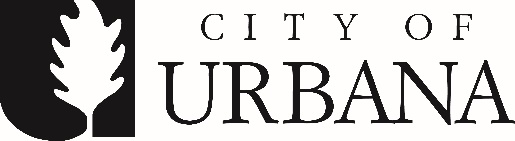 APPROVEDMINUTESCOMMUNITY DEVELOPMENT COMMISSION PUBLIC HEARINGTuesday, January 24, 2023, City Council Chambers400 South Vine Street, Urbana, IL 61801Call to Order: At 6:00 p.m., Chairperson Anne Heinze-Silvis called the meeting to order.Roll Call: The roll was called by Community Development Coordinator, Breaden Belcher.A quorum was in place.Commission Members Present: Anne Heinze-Silvis, Chris Diana, Rev. Robert Freeman, and Patricia JonesCommission Members Excused/Absent: DeShawn Williams Others Present: Sheila Dodd, Grants Management Division Manager; Breaden Belcher, Community Development Coordinator; Jeremy Ryder, Community Development Specialist and Hillary Ortiz, Office SpecialistPublic Input: Chairperson Anne Heinze-Silvis The purpose of this public hearing is to receive citizen input regarding community needs. The City of Urbana is working to develop the Fiscal Year 2023-2024 Annual Action Plan, which outlines the goals and budget for housing and community development activities in Fiscal Year 2023-2024. Notice of this Public Hearing was emailed to the media, emailed to various social service agencies and citizens, and placed on the City of Urbana’s website on Wednesday, January 18, 2023.  Audience Participation: Two members of the audience, Marlin Mitchel and Cory Mallory, stepped forward to speak on behalf of First Followers. The purpose of stepping forward was to officially introduce themselves and their organization to the commissioners. The two spoke about the overall mission of the organization and touched on the impact that it has had on the community.Adjournment:   At 6:10 p.m., Chairperson Anne Heinze-Silvis adjourned the meeting. Recorded by Hillary L. OrtizOffice Specialist